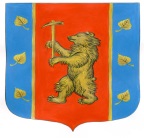 Администрация муниципального образованияКузнечнинское городское поселение муниципального образования Приозерский муниципальный район Ленинградской области  ПОСТАНОВЛЕНИЕ                                    от «24» декабря 2022 года № 302Об утверждении муниципальной программы«Развитие автомобильных дорог муниципального образования Кузнечнинское городское поселение МО Приозерский муниципальный район ЛО на 2022-2024 годы».В соответствии с порядком и методическими указаниями по разработке, реализации и оценки эффективности муниципальных программ муниципального образования Кузнечнинское городское поселение муниципального образования Приозерский муниципальный район Ленинградской области, утвержденного Постановлением администрации МО Кузнечнинское городское поселение от 03.12.2021 года № 178 «Об утверждении Порядка и Методических указаний по разработке, реализации и оценки эффективности муниципальных программ муниципального образования Кузнечнинское городское поселение муниципального образования Приозерский муниципальный район Ленинградской области», в соответствии с положениями Федерального закона от 06.10.2003 года № 131-ФЗ «Об общих принципах организации местного самоуправления в Российской Федерации», Устава МО Кузнечнинское городское поселение, администрация муниципального образования  Кузнечнинское городское поселение муниципального образования Приозерский муниципальный район Ленинградской областиПОСТАНОВЛЯЕТ:1.Утвердить муниципальную программу «Развитие автомобильных дорог муниципального образования Кузнечнинское городское поселение МО Приозерский муниципальный район ЛО на 2022-2024годы» в новой редакции.2. Осуществлять финансирование Программы в соответствии с бюджетом МО Кузнечнинское городское поселение МО Приозерский муниципальный район Ленинградской области                    на 2022-2024 годы.3. Постановление № 203 от 26.12.2022г.-считать утратившим силу.4.Опубликовать настоящее постановление в средствах массовой информации и разместить на официальном сайте администрации МО Кузнечнинское городское поселение www.kuznechnoe.lenobl.ru5. Постановление вступает в силу с момента опубликования.6. Контроль за исполнением настоящего постановления оставляю за собой.Глава администрации                                                              Становова Н. Н.      Исп.- Семенова С.Н.Курносова  Ю. Ю.Ковалева И.В.Гусева И.В.  Разослано: дело-1, прокуратура-1, бух. адм-1, зам. гл-1, КСО-1.УТВЕРЖДЕНАпостановлением администрацииМО Кузнечнинское городское поселениеМО Приозерский муниципальный районЛенинградской областиот «24» декабря 2021 года № 203МУНИЦИПАЛЬНАЯ ПРОГРАММА«Развитие автомобильных дорогмуниципального образования Кузнечнинское городское поселениемуниципального образования Приозерский муниципальный районЛенинградской области на 2022-2024 гг.»Ответственные за разработку Программы:заместитель главы администрациипг. Кузнечное2022Приложение №1 К постановлению №        от 24.12.2022 годаПАСПОРТМУНИЦИПАЛЬНОЙ ПРОГРАММЫ«РАЗВИТИЕ АВТОМОБИЛЬНЫХ ДОРОГ МУНИЦИПАЛЬНОГО ОБРАЗОВАНИЯ КУЗНЕЧНИНСКОЕ ГОРОДСКОЕ ПОСЕЛЕНИЕ МО ПРИОЗЕРСКИЙ МУНИЦИПАЛЬНЫЙ РАЙОН ЛО на 2022-2024 годы»  Общая характеристика сферы реализации муниципальной программыДорожное хозяйство является одним из элементов транспортной инфраструктуры, который обеспечивает свободу передвижения граждан и делает возможным свободное перемещение товаров и услуг. Наличием и состоянием сети автомобильных дорог общего пользования определяется территориальная целостность и единство экономического пространства. Наиглавнейшей составляющей улично-дорожной сети автомобильных дорог является безопасность дорожного движения.
           Сеть автомобильных дорог общего пользования местного значения МО Кузнечнинское городское поселение составляет  23,9 из них стоящих на балансе муниципальной собственности  9,059км., протяженность автомобильных дорог, не отвечающих нормативным требованиям по состоянию на 2022 год составляла 3,75 км. Наиболее актуальными проблемами дорожного хозяйства муниципального образования являются: Отсутствие усовершенствованного покрытия на дорогах общего пользования местного значения. Недостаточное финансирование ремонта и содержания автомобильных дорог.Недооценка роли автомобильных дорог местного значения и отставание в развитии дорожной сети являются одной из причин экономических трудностей, слабого развития социальной инфраструктуры. Неудовлетворенность населения в низком качестве автодорог является причиной целого ряда негативных социальных последствий, таких как:сдерживание развития культуры и образования; сокращение свободного времени за счет увеличения времени пребывания в пути к месту работы, отдыха; несвоевременное оказание медицинской помощи;увеличение вредных выхлопов и шумового воздействия от автотранспорта;сдерживание развития производства и предпринимательства.Состояние сети дорог определяется своевременностью, полнотой и качеством выполнения работ по содержанию, ремонту, капитальному ремонту и реконструкции дорог и зависит напрямую от объемов финансирования и стратегии распределения финансовых ресурсов в условиях их ограниченных объемов.Приоритеты и цели государственной политики в сфере реализации муниципальной программы.Целью данной программы является: •	Совершенствование системы комплексного развития автомобильных дорог муниципального образования   Кузнечнинское городское поселение МО Приозерский муниципальный район ЛО, •	создание комфортных условий проживания и отдыха населения- выполнение полномочий, связанных с организацией дорожной деятельности в отношении автомобильных дорог местного значения•	сохранение и совершенствование существующей сети автомобильных дорог местного значения•	повышение эффективности и безопасности функционирования автомобильных дорог муниципального образования•	 обеспечение жизненно важных социально-экономических интересов- восстановление первоначальных транспортно-эксплуатационных характеристик и потребительских свойств автодорог и сооружений на них;•	снижение доли автомобильных дорог муниципального образования, не соответствующих нормативным требованиям;•	обеспечение безопасности дорожного движения на территории муниципального образования;•	Совершенствование организации движения транспорта и пешеходов в поселениисохранение существующей дорожной сети МО Кузнечнинское городское поселение, повышение ее транспортно-эксплуатационного состояния за счет проведения комплекса работ по содержанию и ремонту автомобильных дорог;обеспечение связи населенных пунктов, имеющих перспективы развития, по автомобильным дорогам с твердым покрытием, для обеспечения их транспортной доступности и улучшения условий жизни;сокращение аварийности на участках концентрации ДТП инженерными методами; сокращение детского дорожно-транспортного травматизма.Анализ рисков реализации муниципальной программы и   описание мер управления рисками реализации муниципальной программыВажным условием успешной реализации муниципальной программы является управление рисками с целью минимизации их влияния на достижение целей муниципальной программы.Реализация муниципальной программы может быть подвержена влиянию следующих рисков:1) организационные риски, связанные с ошибками управления реализацией муниципальной программы, неготовностью организационной инфраструктуры к решению задач, поставленных муниципальной программой, что может привести к нецелевому или неэффективному использованию бюджетных средств, невыполнению ряда мероприятий муниципальной программы или задержке в их выполнении;2) финансового риска, связанного с возникновением бюджетного дефицита, соответственно, недостаточным уровнем финансирования мероприятий муниципальной программы. Возникновение указанных рисков может привести к сокращению объемов финансирования запланированных мероприятий, прекращению финансирования ряда мероприятий и, как следствие, выполнению не в полном объеме или невыполнению как непосредственных, так и конечных результатов муниципальной программы.Способы ограничения финансового риска:а) ежегодное уточнение объема финансовых средств исходя из возможностей бюджета МО Кузнечнинское городское поселение;б) определение наиболее значимых мероприятий для первоочередного финансирования;в) привлечение внебюджетных источников финансирования;3) риска, связанного с изменениями законодательства (как на федеральном, так и на региональном уровне). Влияние данного риска на результаты муниципальной программы может быть минимизировано путем осуществления мониторинга планируемых изменений законодательства;4) административного риска, связанного с неправомерными либо несвоевременными действиями людей, непосредственно или косвенно связанных с исполнением мероприятий муниципальной программы. Основными условиями минимизации административных рисков являются:- формирование эффективной системы управления реализацией муниципальной программы и её подпрограмм;-повышение эффективности взаимодействия участников реализации муниципальной программы;-заключение и контроль реализации соглашений о взаимодействии с заинтересованными сторонами;- своевременная корректировка мероприятий муниципальной программы.Для минимизации данного риска будет осуществляться мониторинг реализации муниципальной программы.5) кадровые риски связаны с недостаточной квалификацией сотрудников для внедрения новых форм и методов работы. Для минимизации рисков будет проводиться подготовка и переподготовка кадров. Для привлечения в отрасль квалифицированных специалистов предусмотрены меры по созданию материальных стимулов в зависимости от результатов профессиональной служебной деятельности.Меры по минимизации остальных возможных рисков, связанных со спецификой цели и задач муниципальной программы, будут приниматься в ходе оперативного управления реализации муниципальной программы.Перечень мероприятий программыМуниципальная программа состоит из восьми мероприятий. В целях реализации Программы запланированы мероприятия, направленные на достижение целей двух федеральных проектов:- Федеральный проект «Дорожная сеть»;- Федеральный проект «Безопасность дорожного движения».К мероприятиям, направленным на достижение целей федерального проекта «Дорожная сеть», относятся:Содержание автомобильных дорог общего пользования местного значения, улиц, площадей и тротуаров;Ремонт автомобильных дорог общего пользования местного значения;Содержание дренажных канав;Строительный, технический и авторский надзор, экспертиза проектно-сметной и сметной документации, проектно-изыскательская и сметная документация.Приобретение дорожной техники. К мероприятиям, направленным на достижение целей федерального проекта «Безопасность дорожного движения», относятся:Строительство, реконструкция, техническое перевооружение нерегулируемых пешеходных переходов и др.;Ремонт, замена, восстановление, установка ТСОДД, искусственных сооружений, защитных дорожных сооружений и др. на УДС;Нанесение дорожной разметки на автомобильные дороги общего пользования местного значения.Методика оценки эффективности муниципальных программ 1. Настоящая Методика определяет порядок оценки результативности и эффективности реализации муниципальной программы.2. Для расчета эффективности реализации Программы (эффективности расходования бюджетных средств) используются индикаторы и показатели отчета о реализации Программы.3. Под результативностью понимается степень достижения запланированных показателей за счет реализации мероприятий Программы.Результативность измеряется путем сопоставления фактически достигнутых значений показателей с плановыми значениями.4. В качестве критериев оценки результативности реализации Программы и программных мероприятий используется индекс результативности и интегральная оценка результативности.5. Индекс результативности Программы (мероприятия) оценивается по каждому целевому показателю в год t и за расчетный период T:                                       Пфit                                Рit = ------,                                       Ппitгде:Рit - результативность достижения i-го показателя, характеризующего ход реализации Программы, в год t;Пфit - фактическое значение i-го показателя, характеризующего реализацию Программы, в год t;Ппit - плановое значение i-го показателя, характеризующего реализацию Программы, в год t;i - номер показателя Программы.6. Интегральная оценка результативности Программы в год t определяется по следующей формуле:                                  m                                 SUM Рit                                  1                            Ht = ------- x 100,                                    mгде:Ht - интегральная оценка результативности Программы в год t (в процентах);Рit - индекс результативности по i-му показателю <1> в год t;m - количество показателей Программы.--------------------------------<1> Все целевые и объемные показатели Программы являются равнозначными.7. Эффективность реализации Программы определяется как соотношение интегральной оценки результативности Программы и уровня финансирования:                                    Ht                              Эt = ---- x 100,                                    Stгде:Эt - эффективность Программы в год t;St - уровень финансирования Программы в год t, определяется как отношение фактического объема финансирования к запланированному объему финансирования в год t;Ht - интегральная оценка результативности Программы в год t.8. При завершении расчетов показателей формулируются выводы по оценке эффективности реализации Программы с учетом следующих критериев:значение показателя (Эt) от 90 до 110% - реализация Программы соответствует запланированным результатам при запланированном объеме расходов - запланированная эффективность реализации Программы;значение показателя (Эt) более 110% - эффективность реализации Программы более высокая по сравнению с запланированной;значение показателя (Эt) от 50 до 90% - эффективность реализации Программы более низкая по сравнению с запланированной;значение показателя (Эt) менее 50% - Программа реализуется неэффективно.9. В случае если эффективность реализации Программы более низкая по сравнению с запланированной или Программа реализуется неэффективно по итогам ежегодной оценки, формируется соответствующее заключение о внесении изменений в Программу или о досрочном прекращении реализации Программы.Приложение № 2к постановлению администрации МО Кузнечнинское городское поселение от 24.12.2022г.№ 302Целевые показатели муниципальной программы «Развитие автомобильных дорог муниципального образования Кузнечнинское городское поселение на 2022-2024гг.»Приложение № 3к постановлению администрации МО Кузнечнинское городское поселение от 24.12.2022г.№ 302Сведения о порядке сбора информации и методике расчетапоказателей (индикаторов) муниципальной программы «Развитие автомобильных дорог муниципального образования Кузнечнинское городское поселение муниципального образования Приозерский муниципальный район Ленинградской области на 2022-2024 гг»Приложение № 4к постановлению администрации МО Кузнечнинское городское поселение от 24.12.2022г.№ 302Расходы на реализацию мероприятий муниципальной программы «Развитие автомобильных дорог муниципального образования Кузнечнинское городское поселение муниципального образования Приозерский муниципальный район Ленинградской области на 2022-2024 гг»Приложение № 5к постановлению администрации МО Кузнечнинское городское поселение от 24.12.2022г.№ 302План реализации муниципальной программы«Развитие автомобильных дорог муниципального образования Кузнечнинское городское поселение на 2022-2024гг.»Приложение № 6к постановлению администрации МО Кузнечнинское городское поселение от 24.12.2022г.№ 302Сведения о налоговых расходах местного бюджета,направленных на достижение цели муниципальной программы «Развитие автомобильных дорог муниципального образования муниципального образования Кузнечнинское городское поселение муниципального образования Приозерский муниципальный район Ленинградской области на 2022-2024 гг»Приложение № 7к постановлению администрации МО Кузнечнинское городское поселение от 24.12.2022г.№ 302Информацияо ходе реализации муниципальной программы /подпрограммы«наименование программы /подпрограммы»Финансирование мероприятий муниципальной программы/подпрограммы1. Выполнение плана мероприятий(ежеквартально нарастающим итогом)за период ______________________2.Достижение целевых показателей(ежегодно нарастающим итогом)за период _______________________Приложение № 8к постановлению администрации МО Кузнечнинское городское поселение от 24.12.2022г.№ 302Отчет о выполнении сводных показателей муниципальных заданий на оказание муниципальных услуг муниципальными учреждениями по муниципальной программе Срок реализации муниципальной  программы2022-2024 годыОтветственный исполнитель муниципальной  программы Администрация муниципального образования Кузнечнинское городское поселение МО Приозерский муниципальный район ЛО Заместитель главы администрации  муниципального  образования   Кузнечнинское городское поселение МО Приозерский  муниципальный район ЛОСоисполнители муниципальной  программы Администрация муниципального образования Кузнечнинское городское поселение МО Приозерский муниципальный район ЛО  Заместитель главы администрации  муниципального  образования   Кузнечнинское городское поселение МО Приозерский  муниципальный район ЛОУчастники муниципальной  программы1.Администрация муниципального образования Кузнечнинское городское поселение      2.Комитет по дорожному хозяйству Правительства Ленинградской области3.ООО «Управление капитального строительства»Цель муниципальной  программыОбеспечение жизненно важных социально-экономических интересов- восстановление первоначальных транспортно-эксплуатационных характеристик и потребительских свойств автодорог и сооружений на них;Задачи муниципальной  программыВыявление, ликвидация и профилактика возникновения опасных участков Уменьшение протяженности автомобильных дорог местного значения, не соответствующих нормативным требованиям к транспортно-эксплуатационным показателям Обеспечение безопасности дорожного движения на территории муниципального образования;Ожидаемые результаты реализации муниципальной  программыСодержание автомобильных дорог общего пользования местного значения – 80%Безопасность дорожного движения – 80%Ремонт и (или) капитальный ремонт автомобильных дорог общего пользования местного значения – 80%Подпрограммы муниципальной программыотсутствуютПроекты, реализуемые в рамках муниципальной  программы Мероприятия, направленные на достижение цели Федерального проекта «Дорожная сеть»;Мероприятия, направленные на достижение цели Федерального проекта «Безопасность дорожного движения».Финансовое обеспечение муниципальной  программы - всего, в том числе по годам реализацииОбщий объем финансирования муниципальной программы на 2022-2024 годы в ценах соответствующих лет составит 26 756,8 тыс. рублей, в том числе по годам реализации:2022 год – 20 005,8тыс. рублей;2023 год – 2 150,0 тыс. рублей;2024 год – 4 601,0 тыс. рублейСредства местного бюджета2022 год – 20 005,8тыс. рублей;2023 год – 2 150,0 тыс. рублей;2024 год – 4 601,0 тыс. рублейРазмер налоговых расходов, направленных на достижение цели муниципальной  программы, - всего, в том числе по годам реализацииНалоговых расходов не предусмотрено№ строкиНаименованиецелевого показателя муниципальной программы/подпрограммыЗначения целевых показателейЗначения целевых показателейЗначения целевых показателейСправочно: базовое значение целевого показателя (на начало реализации муниципальной программы)Справочно: базовое значение целевого показателя (на начало реализации муниципальной программы)№ строкиНаименованиецелевого показателя муниципальной программы/подпрограммыПо итогам первого года реализации2022По итогам второго года реализации2023По итогам третьего года реализации2024…….По итогам реализации 2021г.Показатель 1, единица измерения %Показатель 1, единица измерения %Показатель 1, единица измерения %Показатель 1, единица измерения %Показатель 1, единица измерения %Показатель 1, единица измерения %Показатель 1, единица измерения %Показатель 1, единица измерения %1Содержание автомобильных дорог общего пользования местного значения  плановое значение10082851001Содержание автомобильных дорог общего пользования местного значения  фактическое значение100001002Безопасность дорожного движенияплановое значение10080801002Безопасность дорожного движенияфактическое значение100001003Ремонт и (или) капитальный ремонт автомобильных дорог общего пользования местного значения  плановое значение808080803Ремонт и (или) капитальный ремонт автомобильных дорог общего пользования местного значения  фактическое значение8080N п/пНаименование показателяЕдиница измеренияВременная характеристикаАлгоритм формирования/пункт Федерального плана статистических работСрок предоставления отчетностиОтветственный за сбор данных по показателюРеквизиты акта12345678 «Содержание существующей сети автомобильных дорог общего пользования  муниципального образования Кузнечнинское городское поселение муниципального образования Приозерский муниципальный район Ленинградской области на 2022-2024 гг» «Содержание существующей сети автомобильных дорог общего пользования  муниципального образования Кузнечнинское городское поселение муниципального образования Приозерский муниципальный район Ленинградской области на 2022-2024 гг» «Содержание существующей сети автомобильных дорог общего пользования  муниципального образования Кузнечнинское городское поселение муниципального образования Приозерский муниципальный район Ленинградской области на 2022-2024 гг» «Содержание существующей сети автомобильных дорог общего пользования  муниципального образования Кузнечнинское городское поселение муниципального образования Приозерский муниципальный район Ленинградской области на 2022-2024 гг» «Содержание существующей сети автомобильных дорог общего пользования  муниципального образования Кузнечнинское городское поселение муниципального образования Приозерский муниципальный район Ленинградской области на 2022-2024 гг» «Содержание существующей сети автомобильных дорог общего пользования  муниципального образования Кузнечнинское городское поселение муниципального образования Приозерский муниципальный район Ленинградской области на 2022-2024 гг» «Содержание существующей сети автомобильных дорог общего пользования  муниципального образования Кузнечнинское городское поселение муниципального образования Приозерский муниципальный район Ленинградской области на 2022-2024 гг» «Содержание существующей сети автомобильных дорог общего пользования  муниципального образования Кузнечнинское городское поселение муниципального образования Приозерский муниципальный район Ленинградской области на 2022-2024 гг» «Содержание существующей сети автомобильных дорог общего пользования  муниципального образования Кузнечнинское городское поселение муниципального образования Приозерский муниципальный район Ленинградской области на 2022-2024 гг»1Содержание автомобильных дорог общего пользования местного значенияп/мЕжегодносметный расчетежеквартальнозаместитель главы администрациисоглашение «Повышение безопасности дорожного движения в муниципальном образовании Кузнечнинское городское поселение   муниципального образования Приозерский муниципальный район Ленинградской области на 2022-2024 гг» «Повышение безопасности дорожного движения в муниципальном образовании Кузнечнинское городское поселение   муниципального образования Приозерский муниципальный район Ленинградской области на 2022-2024 гг» «Повышение безопасности дорожного движения в муниципальном образовании Кузнечнинское городское поселение   муниципального образования Приозерский муниципальный район Ленинградской области на 2022-2024 гг» «Повышение безопасности дорожного движения в муниципальном образовании Кузнечнинское городское поселение   муниципального образования Приозерский муниципальный район Ленинградской области на 2022-2024 гг» «Повышение безопасности дорожного движения в муниципальном образовании Кузнечнинское городское поселение   муниципального образования Приозерский муниципальный район Ленинградской области на 2022-2024 гг» «Повышение безопасности дорожного движения в муниципальном образовании Кузнечнинское городское поселение   муниципального образования Приозерский муниципальный район Ленинградской области на 2022-2024 гг» «Повышение безопасности дорожного движения в муниципальном образовании Кузнечнинское городское поселение   муниципального образования Приозерский муниципальный район Ленинградской области на 2022-2024 гг» «Повышение безопасности дорожного движения в муниципальном образовании Кузнечнинское городское поселение   муниципального образования Приозерский муниципальный район Ленинградской области на 2022-2024 гг» «Повышение безопасности дорожного движения в муниципальном образовании Кузнечнинское городское поселение   муниципального образования Приозерский муниципальный район Ленинградской области на 2022-2024 гг»1Актуализация Схемы дислокации дорожных знаков автомобильных дорог местного значения  общего пользования расположенных в границах  Кузнечнинское городского поселения   муниципального образования Приозерский муниципальный район Ленинградской областиШт.летний периодсметный расчетежеквартальнозаместитель главы администрацииотсутствуют№Источники финансированияВсего(тыс. рублей)В том числеВ том числеВ том числеВ том числе№Источники финансированияВсего(тыс. рублей)Первыйгод реализацииВторойгод реализацииТретийгод реализации123456ОБЩИЕ РАСХОДЫ НА РЕАЛИЗАЦИЮ МУНИЦИПАЛЬНОЙ ПРОГРАММЫОБЩИЕ РАСХОДЫ НА РЕАЛИЗАЦИЮ МУНИЦИПАЛЬНОЙ ПРОГРАММЫОБЩИЕ РАСХОДЫ НА РЕАЛИЗАЦИЮ МУНИЦИПАЛЬНОЙ ПРОГРАММЫОБЩИЕ РАСХОДЫ НА РЕАЛИЗАЦИЮ МУНИЦИПАЛЬНОЙ ПРОГРАММЫОБЩИЕ РАСХОДЫ НА РЕАЛИЗАЦИЮ МУНИЦИПАЛЬНОЙ ПРОГРАММЫОБЩИЕ РАСХОДЫ НА РЕАЛИЗАЦИЮ МУНИЦИПАЛЬНОЙ ПРОГРАММЫОБЩИЕ РАСХОДЫ НА РЕАЛИЗАЦИЮ МУНИЦИПАЛЬНОЙ ПРОГРАММЫВсего: 26 756,820 005,82 150,04 601,0в том числе за счет средств:федерального бюджета (плановый объем)----областного бюджета (плановый объем)----местного бюджета (плановый объем)26 756,820 005,82 150,04 601,0прочих источников (плановый объем)----Наименование государственной программы, подпрограммы, структурного элемента Ответственный исполнитель, соисполнитель, участникГоды реализацииОценка расходов (тыс. руб. в ценах соответствующих лет)Оценка расходов (тыс. руб. в ценах соответствующих лет)Оценка расходов (тыс. руб. в ценах соответствующих лет)Оценка расходов (тыс. руб. в ценах соответствующих лет)Оценка расходов (тыс. руб. в ценах соответствующих лет)Наименование государственной программы, подпрограммы, структурного элемента Ответственный исполнитель, соисполнитель, участникГоды реализациивсегоместный бюджетобластной бюджетфедеральный бюджетпрочие источники12345678Программа «Развитие автомобильных дорог муниципального образования Кузнечнинское городское поселение на 2022-2024гг.»Глава администрации, заместитель главы администрации202220 005,820 005,8000Программа «Развитие автомобильных дорог муниципального образования Кузнечнинское городское поселение на 2022-2024гг.»Глава администрации, заместитель главы администрации2023 2 150,0 2 150,0000Программа «Развитие автомобильных дорог муниципального образования Кузнечнинское городское поселение на 2022-2024гг.»Глава администрации, заместитель главы администрации2024 4 601,0 4 601,0000Итого по муниципальной программеГлава администрации, заместитель главы администрации2022-202426 756,826 756,8000Проектная частьПроектная частьПроектная частьПроектная частьПроектная частьПроектная частьПроектная частьПроектная частьДорожная сетьГлава администрации, заместитель главы администрации202219 839,919 839,9000Дорожная сетьГлава администрации, заместитель главы администрации20232 150,02 150,0000Дорожная сетьГлава администрации, заместитель главы администрации20244 601,04 601,0000Дорожная сетьГлава администрации, заместитель главы администрации2022-202426 590,926 590,9000Мероприятие по содержанию автомобильных дорогГлава администрации, заместитель главы администрации20221300,01300,0000Мероприятие по содержанию автомобильных дорогГлава администрации, заместитель главы администрации20231650,01650,0000Мероприятие по содержанию автомобильных дорогГлава администрации, заместитель главы администрации20241560,01560,0000Мероприятие по содержанию автомобильных дорогГлава администрации, заместитель главы администрации2022-20244 510,04 510,0000Мероприятие по капитальный ремонт участка автомобильной дороги общего пользования местного значения расположенных на территории МО Кузнечнинское гп.Глава администрации, заместитель главы администрации202218 539,918 539,9000Мероприятие по капитальный ремонт участка автомобильной дороги общего пользования местного значения расположенных на территории МО Кузнечнинское гп.Глава администрации, заместитель главы администрации2023500,0500,0000Мероприятие по капитальный ремонт участка автомобильной дороги общего пользования местного значения расположенных на территории МО Кузнечнинское гп.Глава администрации, заместитель главы администрации20243 041,03 041,0000Мероприятие по капитальный ремонт участка автомобильной дороги общего пользования местного значения расположенных на территории МО Кузнечнинское гп.Глава администрации, заместитель главы администрации2022-202422 080,922 080,9000Безопасность дорожного движенияГлава администрации, заместитель главы администрации2022165,9165,9000Безопасность дорожного движенияГлава администрации, заместитель главы администрации202300000Безопасность дорожного движенияГлава администрации, заместитель главы администрации202400000Безопасность дорожного движенияГлава администрации, заместитель главы администрации2022-2024165,9165,9000Мероприятие направленные на повышение безопасности дорожного движения.Глава администрации, заместитель главы администрации2022165,9165,9000Мероприятие направленные на повышение безопасности дорожного движения.Глава администрации, заместитель главы администрации202300000Мероприятие направленные на повышение безопасности дорожного движения.Глава администрации, заместитель главы администрации202400000Мероприятие направленные на повышение безопасности дорожного движения.Глава администрации, заместитель главы администрации2022-2024165,9165,9000Наименование налога, по которому предусматривается налоговая льготаРеквизиты нормативного правового акта, устанавливающего налоговую льготуЦелевая категория налогоплательщиковПоказатели достижения целей госпрограммыФинансовый год Численность плательщиков налога, воспользовавшихся льготой (ед.)Численность плательщиков налога, воспользовавшихся льготой (ед.)Размер налогового расхода (тыс. руб.) Размер налогового расхода (тыс. руб.) 123456677----2022Фактическое значениеФактическое значение----2023Фактическое значениеФактическое значение----2024Плановое значениеПлановое значение----2024Фактическое значениеФактическое значение№ строкимероприятияНаименование плановых мероприятийФинансирование мероприятий - всего и с выделением источников финансирования (тыс. рублей)Финансирование мероприятий - всего и с выделением источников финансирования (тыс. рублей)Фактическое исполнение плановых мероприятий в отчетном периоде, примечания№ строкимероприятияНаименование плановых мероприятийпланируемое на текущий годфактическое за отчетный периодФактическое исполнение плановых мероприятий в отчетном периоде, примечания123451...   № строки целевого показателяНаименование целевого показателяЕдиница измеренияЗначение целевого показателяЗначение целевого показателяЗначение целевого показателя№ строки целевого показателяНаименование целевого показателяЕдиница измеренияпланируемоена текущий годфактическое за отчетный периодпроцент выполнения1234561...Наименование услуги,показателя объема услуги, подпрограммы, основного мероприятияЗначение показателя объема услугиЗначение показателя объема услугиРасходы местного бюджета на оказание муниципальной услуги (тыс. руб.)Расходы местного бюджета на оказание муниципальной услуги (тыс. руб.)Расходы местного бюджета на оказание муниципальной услуги (тыс. руб.)Наименование услуги,показателя объема услуги, подпрограммы, основного мероприятияпланфактсводнаябюджетная росписьна 1 январяотчетного годасводнаябюджетная роспись на 31 декабря отчетного годакассовое исполнение123456Наименование услуги и ее содержание:___________________________________________________________________________________________________________________________________________________________________________________________________________________________________________________________________________________________________________________________Показатель объема услуги:           ___________________________________________________________________________________________________________________________________________________________________________________________________________________________________________________________________________________________________________________________Подпрограмма 1                      Основное мероприятие 1.1.           Основное мероприятие 1.2            ...                                 Подпрограмма 2                      Основное мероприятие 1.1            Основное мероприятие 1.2            ...                                 ...                                 